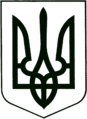 УКРАЇНА
МОГИЛІВ-ПОДІЛЬСЬКА МІСЬКА РАДА
ВІННИЦЬКОЇ ОБЛАСТІВИКОНАВЧИЙ КОМІТЕТ                                                           РІШЕННЯ №73Від 23.02.2023р.                                              м. Могилів-ПодільськийПро продовження терміну дії дозволу на розміщення зовнішньої реклами	Керуючись ст. 30 Закону України «Про місцеве самоврядування в Україні», рішенням 11 сесії Могилів-Подільської міської ради 6 скликання від 04.10.2011 року №283 «Про порядок розміщення об’єктів зовнішньої реклами в м. Могилеві-Подільському», постановою Кабінету Міністрів України від 29.12.2003 року №2067 «Про затвердження Типових правил розміщення зовнішньої реклами», розглянувши звернення ФОП Войткова Ю.Ю. від 03.02.2023 року за вх. №02-10/91-з, вх. №02-10/92-з, вх. №02-10/93-з, -виконком міської ради ВИРІШИВ:        1. Надати дозвіл на продовження терміну дії дозволу на розміщення зовнішньої реклами:        1.1. ФОП Войткову Юрію Юрійовичу №01-18/4 від 01 лютого  2012 року по вул. Київській (біля перехрестя з вул. Ставиською) в м. Могилеві-Подільському терміном на 5 років.        1.2. ФОП Войткову Юрію Юрійовичу №01-18/10 від 02 липня 2012 року по вул. Ставиській, 2-а в м. Могилеві-Подільському терміном на 5 років.        1.3. ФОП Войткову Юрію Юрійовичу №01-18/6 від 01 березня 2012 року по вул. Ставиській, 2-а в м. Могилеві-Подільському терміном на 5 років.        2. Управлінню містобудування та архітектури міської ради (Дунський Ю.С.) оформити додаткові угоди до договорів із заявником та внести відповідні зміни в дозволи на розміщення зовнішньої реклами.        3. Контроль за виконанням даного рішення покласти на першого заступника міського голови Безмещука П.О..       Міський голова                                                          Геннадій ГЛУХМАНЮК